РОССИЙСКАЯ ФЕДЕРАЦИЯКОСТРОМСКАЯ ОБЛАСТЬСОВЕТ ДЕПУТАТОВгородского поселения город МакарьевМакарьевского муниципального районаР Е Ш Е Н И Е № 2028 ноября 2019 года                         Об определении исполняющего полномочия Учредителя муниципального унитарного предприятия «Макарьевское коммунальное хозяйство»На основании решений Совета депутатов городского поселения город Макарьев третьего созыва от 07.08.2019 №182 «О ликвидации администрации городского поселения город Макарьев Макарьевского муниципального района Костромской области», №183 «О досрочном прекращении полномочий Совета депутатов городского поселения город Макарьев Макарьевского муниципального района Костромской области третьего созыва», Устава городского поселения город Макарьев Макарьевского муниципального района, Совет депутатов городского поселения город Макарьев четвертого созываРЕШИЛ:Определить, что права и обязанности Учредителя от имени муниципального образования городского поселения город Макарьев осуществляет  администрация Макарьевского муниципального района.Администрации Макарьевского муниципального района провести организационные мероприятия в соответствии с действующим законодательством.      3. Настоящее решение вступает в силу с момента официального опубликования.      4. Настоящее решение направить главе городского поселения город Макарьев Макарьевского муниципального района для подписания и официального опубликования.Глава городского поселения город МакарьевМакарьевского муниципального районаКостромской области                                                                                В.В. Исаченко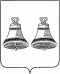 